Look at all three items in each picture. Circle the longest object and mark an “X” on the shortest object. Put an “M” next to the item that is the medium length.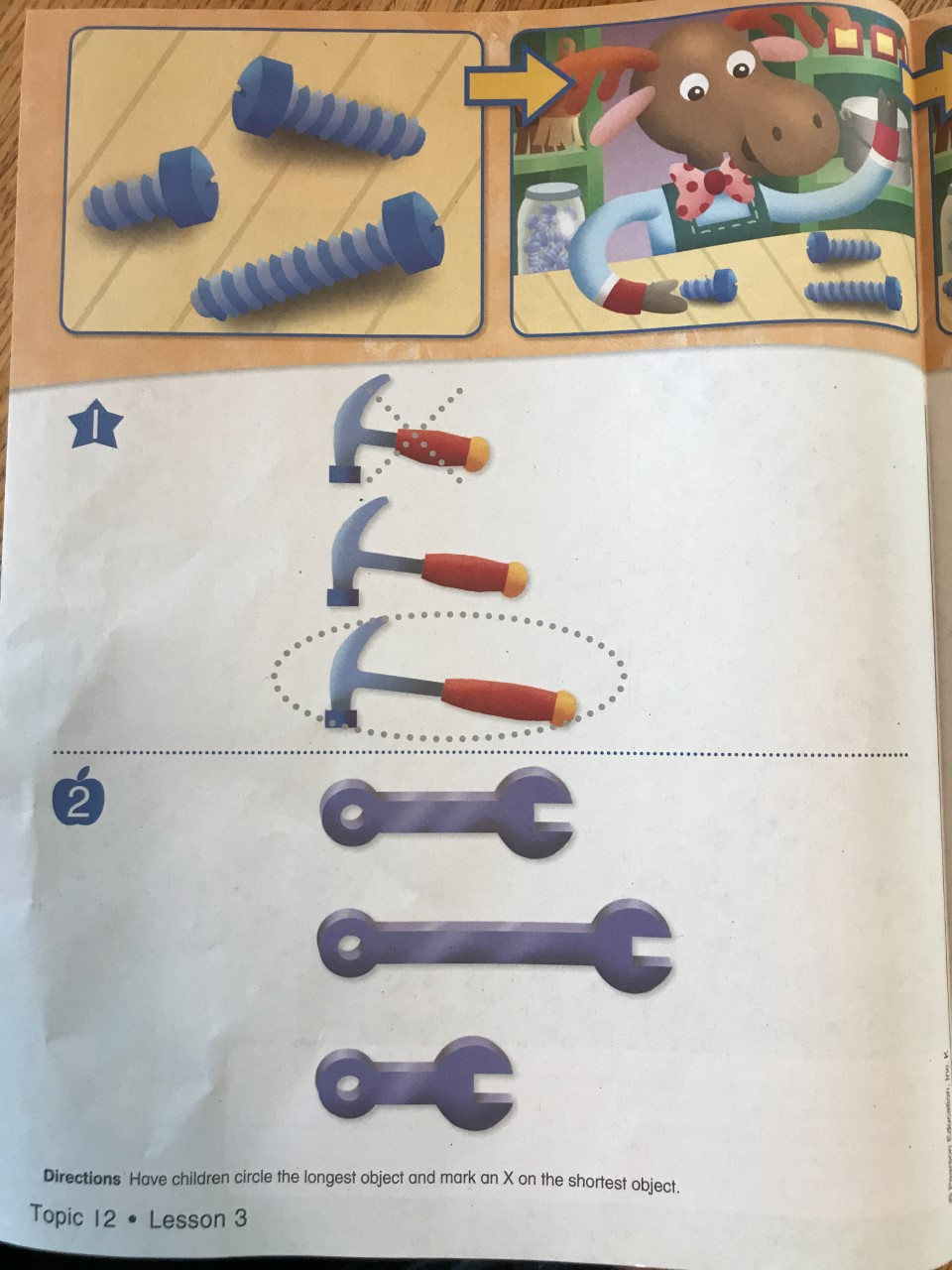 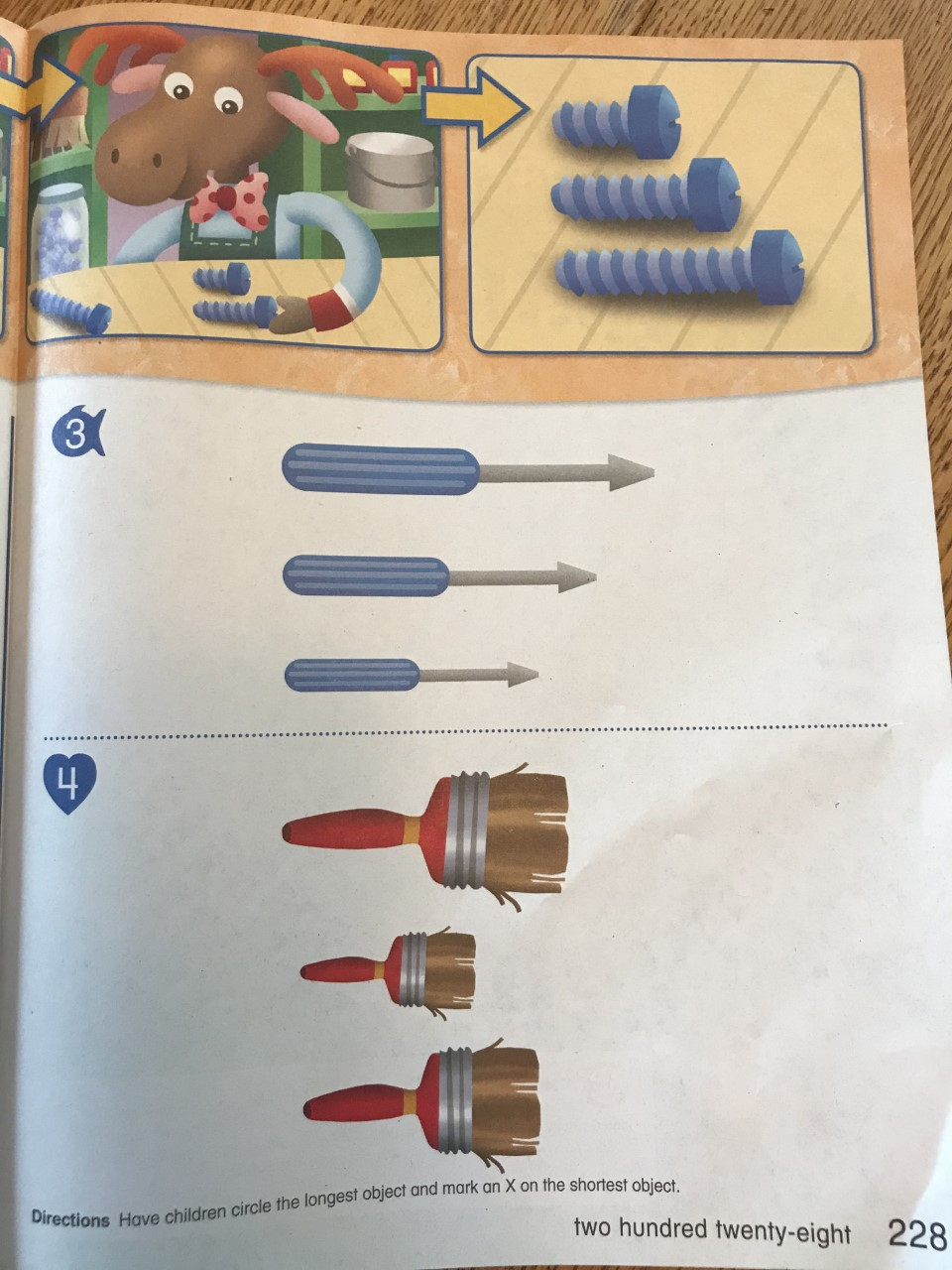 